RANG 1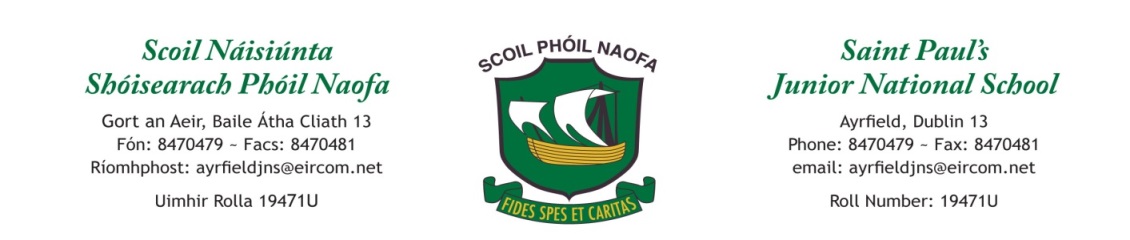 Work for First Class : Monday 20th April 2020Extra activities below, if required, including useful websites (for self – directed learning)Contact Teachers: Ms. Munnelly : msmunnelly@stpaulsjns.ie Ms. O’Neill : msoneill@stpaulsjns.ie Ms. O’Connor : msoconnor@stpaulsjns.ie How to make a jam sandwich You need:        Bread    Butter 	                       Jam       Plate Knife 	 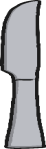 First pick up the knife. Spread the butter across the bread.  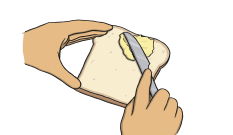 Next spread the jam across the butter.  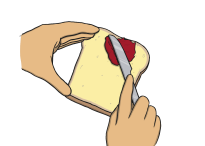 Put the second piece of bread on top. 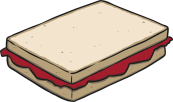 Cut the sandwich in half with the knife.  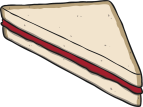 Place the sandwich on a plate.  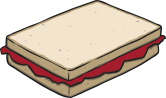 Eat the sandwich!  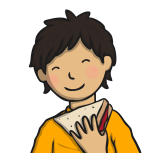 MondayEnglish:  Free registration online with the following links: Please pick a book which suits your child’s reading level. Hard -Cornflake Coin https://www.oxfordowl.co.uk/api/digital_books/1235.html Intermediate - Red Planethttps://www.oxfordowl.co.uk/api/digital_books/1363.html Easy  - Greedy Tiger   https://www.oxfordowl.co.uk/api/interactives/29270.html Maths:   Maths Challenge pg 25 .Tables: -9 : Test yourself each day, then get someone to give you a test on Friday!Gaeilge:   Bua na Cainte pg 70 - Learn new words and complete the sentences Geography: Small World pg 86: Talk about the different people in our  school community and how they help us. PE:            PE with Joe Wicks: YouTube  TuesdayEnglish:  The ‘ow’ sound - Watch the following video: https://www.youtube.com/watch?v=9Ph6nnHrVwY Read some of the following words and have a go at playing some of the games. https://www.spellzone.com/word_lists/list-242.htm Draw a picture of as many ‘Ow’ words as you can! Maths:  Maths Challenge pg 26. Continue with your -9 Tables.Gaeilge: Bua na Cainte pg 72. Play the game “Feicim le mo Shúilín rud a tosnaíonn le  P…”. P.E:         Get outside, put on your favourite song and do the following exercises to the music:    10 jumping jacks, 10 burpees, 10 situps, 10 push ups . Repeat!  Science: Smallworld pg 88. Explain to someone at home what a natural material is. Can you find some natural materials in your house/garden?WednesdayEnglish:  Read ‘How to make a Jam sandwich’ (See page 4 of doc) . If you have the ingredients, follow the instructions to make your own jam sandwich! Maths:  Revise Fractions: Draw a square, a retangle, a triangle, a circle    on a page: Split the shapes into quarters.Colour ¼ of the shape.Tables: -9Gaeilge:   10@10 as Gaeilge https://www.youtube.com/watch?v=5bBB-wYUKVg  P.E:           Dance & follow the actions! https://www.youtube.com/watch?v=sNog54ovi8QMusic:     Sing these songs from the Greatest Showman and Annie- (we really enjoyed                                    singing them in class!:)                 A Million Dreams- https://www.youtube.com/watch?v=-rxgAh1bnHU Tomorrow-https://www.youtube.com/watch?v=nNF1Rh1RQFoThursdayEnglish:    Practice procedural writing - Write the list of ingredients and step by step instructions on how to make a great hot chocolate! Maths: Maths for fun: Play a maths game at home eg: snakes & ladders, tables challenge against the clock, skip counting using a ball Gaeilge: Bua na Cainte pg 75 – revise colours and read the words. Talk about the picture       using  phrases- ‘Feicim......... ‘ ( I see)  and ‘Tá______________sa phictúir’ ( There is ___________ in the picture). Then colour the picture. P.E:        Try some Minecraft themed yoga https://www.youtube.com/watch?v=02E1468SdHg   History: Talk to a grandparent or parent/guardian about how school was different when they were young. Write 3-5 sentences  and a draw picture about how school life was different for them. FridayEnglish:   Handwriting: page 44 Maths:    -9 Tables Test! Maths Challenge pg 27  Gaeilge:   Play a game of: Deir Ó Gradaigh (Simon Says) Deir Ó Gradaigh bí ………. ag rith ( running) ag siúl ( walking), ag léim ( jumping) ag ithe (eating) ag ól (drinking) ag damhsa (dancing) ag snámh ( swimming), ag gáire (laughing) ag caoineadh ( crying).P.E:          GAA Kick & Catch Challenge https://youtu.be/h9WUPAV3x-sArt:         Take a toilet roll/kitchen roll (one that is finished) and make something from it maybe a person or animal...use your imagination😊Maths- Focus on fractionsFractions game : https://www.twinkl.ie/go/resource/tg-ga-92-pizza-fractions-gamePractice your tables: Half of : https://www.topmarks.co.uk/maths-games/hit-the-buttonCJ Fallon online  ( free to access, just needs to be set up initially) : Figure it out 1 pg 25: revision English- Focus on Procedures Video – How to make a jam sandwich  https://www.youtube.com/watch?v=w2KxoWtb2VEVideo - How to Sneak your monster into school https://www.youtube.com/watch?v=wr19EXKW2XI&list=PL1W00rU-L2c6QwiOFBnHGmWxuRQeJoiCg&index=6 Additional e-books https://www.worldbookonline.com/kids/home GaeilgeTG4- https://www.tg4.ie/ga/player/catagoir/gasuir/                Children can watch a programme in Irish in order to continue exposure to the language.CJ Fallon online- Leigh sa bhaile- Page 1- Mo Chlann  https://www.cjfallon.ie/https://rtejr.rte.ie/rtejr-blog/yoga/2016/05/twigin-yoga-episode-1-an-crann-2/   Yoga videos in Irish / Yoga as Gaeilgehttps://www.tg4.ie/en/player/categories/childrens-tv-shows/ TG4 kids programmes as gaeilgeSESE (Extra websites) National Geographic for kids https://kids.nationalgeographic.com/ Ask About Ireland History and Geography resources http://www.askaboutireland.ie/learning-zone/primary-students/Science Foundation Ireland https://www.sfi.ie/engagement/discover-primary-science-and-maths/activities-search/